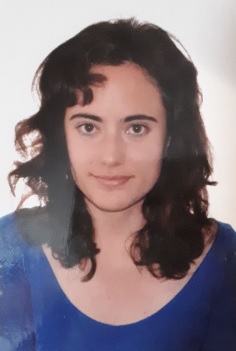 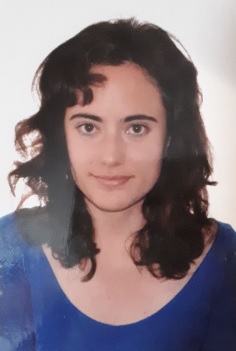 Profesión / Área profesional•Traductora e intérprete jurado de inglés<>español. Rigurosa y detallista, doy gran importancia al cumplimiento de los plazos de entrega. Gran interés por los idiomas y las culturas de otros países.•Profesora de inglés particular.•Agente de reservas en la cadena de hoteles boutique My Hotels Group.•Máster en Dirección y Gestión de RRHH.SaraAlésMorenoFecha de nacimiento:02/10/1989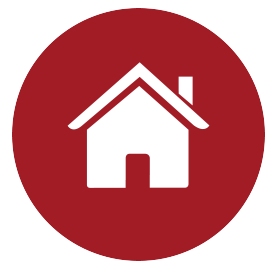 C/Reventón, nº11Collado VillalbaC.P.: 28400(Madrid)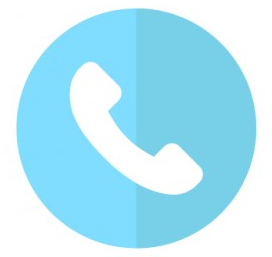 682692998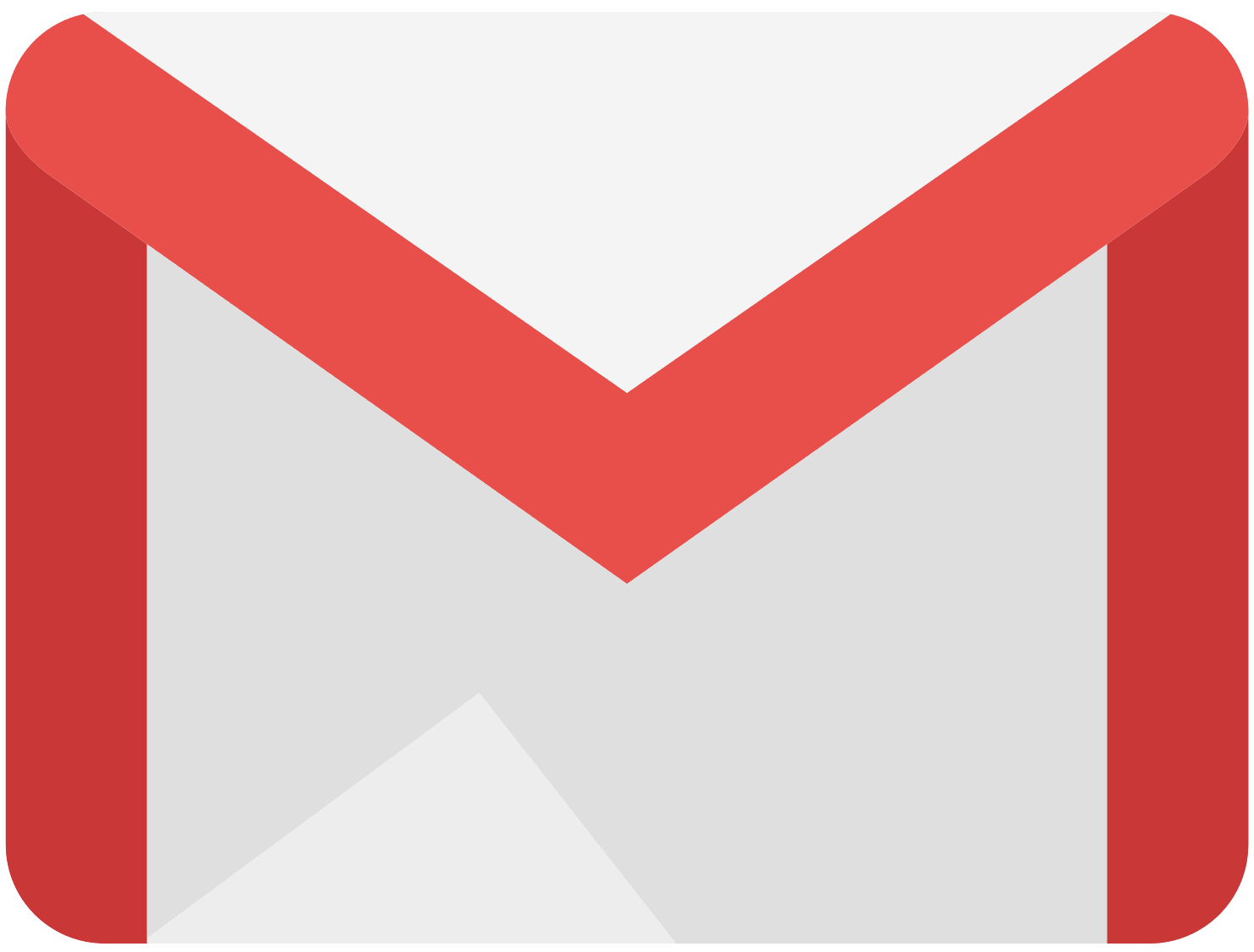 saralesmoreno@gmail.com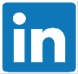 Sara Alés MorenoFormación académica▸2016-2018: Máster en Dirección y Gestión de Recursos Humanos. IMF BUSINESS SCHOOL.▸2008-2014: Licenciatura en Traducción e Interpretación (lengua b: inglés, lengua c: alemán). Universidad Alfonso X el Sabio (Madrid).▸Traductora e Intérprete Jurado de inglés<>español.	Ministerio de Asuntos Exteriores y Cooperación de España.Formación complementaria▸2015: Hotel Receptionist & Opera V5. Reception Academy (Londres).▸2014: Certificado de profesora de español como lengua extranjera: niveles A1-C2. Centro Tía Tula (Instituto Cervantes). Salamanca.Habilidades informáticas▸Microsoft Office: Word, PowerPoint, Excel, Outlook.▸Traducción asistida por ordenador: SDL Trados Studio 2014, WinAlign, Memsource, entre otros.▸Reservas de hotel: Salesforce, Opera Property Management System.Idiomas▸Lengua materna: español▸Inglés: nivel C1 (MCER)2014: Cambridge English Level 2 Certificate in ESOL International. ▸Alemán: nivel A2-B1 (MCER)2010: Curso intensivo (2 semanas). EF International Language School (Múnich).2011: Curso intensivo (2 semanas). BWS Germanlingua (Berlín).2013: Curso intensivo (4 semanas). Sprachschule Aktiv (Múnich).Experiencia profesional▸2013-Actualidad: Traductora y revisora independiente: Traducciones juradas de textos de inglés<>español; Traducciones especializadas: manuales de usuario, aplicaciones Android, entre otros; Traducción y sincronización de los diálogos de películas, p.ej.: Notes From the New World, de Vitaly Sumins.▸2015-2016: Agente de Reservas en My Hotels Group (Londres).Gestión de reservas de clientes y agencias de viaje.▸2015: Prácticas recepcionista hotel. Reception Academy (Londres).Prácticas como recepcionista de hotel con uso de Opera PMS.▸2014-2015: Profesora de inglés independiente. Alumnos de distintos niveles de primaria y secundaria.▸2014: Prácticas de profesora de español para alumnos extranjeros. (Escuela Tía Tula).▸2012: Prácticas en agencia Bostico International (Bournemouth).Traducción, revisión, atención a clientes y traductores, administración.